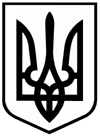 Полтавська областьХорольська міська радаХорольський міський головаРОЗПОРЯДЖЕННЯ21 грудня 2019 року									  №114-рПро затвердження  паспортів бюджетних програм на 2019 рікКеруючись ст.20 Бюджетного кодексу України,  ст.42 Закону України «Про місцеве самоврядування в Україні», Правилами складання паспортів бюджетних програм місцевих бюджетів та звітів про їх виконання, затвердженими наказом Міністерства фінансів України від 26 серпня 2014 року №836 «Про деякі питання запровадження програмно-цільового методу складання та виконання місцевих бюджетів», відповідно до рішення сесії Хорольської міської ради від 28 лютого 2019 року №1341 «Про місцевий бюджет Хорольської міської ради на 2019 рік», ВИРІШИВ:1.Затвердити паспорти бюджетних програм на 2019 рік виконавчого комітету Хорольської міської ради за кодами типової програмної класифікації видатків та кредитування місцевого бюджету:- 0117330 «Будівництво інших об’єктів комунальної власності»;- 0117350 «Розроблення схем планування та забудови територій (містобудівної документації);- 0117363 «Виконання інвестиційних проектів в рамках здійснення заходів щодо соціально-економічного розвитку окремих територій»;- 0117442 «Утримання та розвиток інших об’єктів транспортної інфраструктури». 2.Контроль за виконання даного розпорядження покласти на начальника відділу бухгалтерського обліку, звітності та господарського забезпечення Глущенко Ю.О.Міський голова			             				         С.М.Волошин